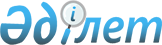 О персональном составе Государственной комиссии Республики Казахстан по передислокации высших и центральных государственных органов в город Акмолу
					
			Утративший силу
			
			
		
					РАСПОРЯЖЕНИЕ Президента Республики Казахстан от 20 октября 1995 г. N 2586. Утратило силу - Распоряжением Президента РК от 22 ноября 1996 г. N 3236
     Утвердить персональный состав Государственной комиссии Республики
Казахстан по передислокации высших и центральных государственных орга-
нов в город Акмолу (в дальнейшем - Комиссия) в следующем составе:
<*>

     Сноска. Состав изменен распоряжением Президента РК от 30 января
1996 г. N 2846.


     Исингарин Н.К.           - председатель Комиссии,
                              Первый заместитель Премьер-Министра
                              Республики Казахстан

     Досмагамбетов Б.Ф.       - первый заместитель председателя
                              Комиссии - руководитель аппарата
                              Комиссии

     Кулибаев А.А.            - заместитель председателя Комиссии,
                              Министр строительства, жилья и
                              застройки территорий Республики Казахстан

     Абишев С.Ж.              - заместитель председателя Комиссии,
                              Управляющий делами Президента
                              Республики Казахстан

     Омаров К.О.              - заместитель председателя Комиссии,
                              первый заместитель акима Акмолинской
                              области

     Члены Комиссии:

     Лавриненко Ю.И.          - Министр транспорта и коммуникаций
                                Республики Казахстан

     Аманбаев А.К.             - первый заместитель Министра экологии
                               и биоресурсов Республики Казахстан -
                               председатель Комитета лесного хозяйства

     Арабов С.А.               - заместитель Председателя Комитета
                               национальной безопасности Республики
                               Казахстан

     Бекбулатов Ш.Х.           - президент Государственной акционерной
                               компании "Казакстан жолдары"

     Булекбаев А.К.            - аким города Акмолы

     Душимов Д.А.              - президент Национальной акционерной
                               компании "Казакстан эуе жолы"

     Калмурзаев С.С.           - Председатель Государственного
                               комитета Республики Казахстан по
                               управлению государственным имуществом

     Крепак П.И.               - Министр труда Республики Казахстан

     Копишев А.С.              - президент Республиканской корпорации
                               "Телевидение и радио Казахстана"

     Макиевский Н.М.            - Председатель Государственного
                                комитета Республики Казахстан по
                                чрезвычайным ситуациям

     Нургалиева Е.Н.            - заместитель Министра юстиции
                                Республики Казахстан

     Павлов А.С.                - Министр финансов Республики
                                Казахстан

     Сагындыков Е.К.            - президент Национальной акционерной
                                компании "Казахтелеком"

     Сарсенбаев А.С.            - Председатель Национального агентства
                                по делам печати и массовой информации
                                Республики Казахстан

     Смирнов В.В.               - заместитель начальника Хозяйственного
                                управления при Президенте Республики
                                Казахстан

     Сулейменов К.Ш.            - Министр внутренних дел Республики
                                Казахстан - Командующий внутренними
                                войсками Республики Казахстан

     Тоскин В.Ф.                - главный архитектор Акмолинской
                                области

     Шукеев У.Е.                - Министр экономики Республики
                                Казахстан

     Юрьев А.Ф.                 - заместитель Министра энергетики и
                                угольной промышленности Республики
                                Казахстан
      Президент
Республики Казахстан
      
      


					© 2012. РГП на ПХВ «Институт законодательства и правовой информации Республики Казахстан» Министерства юстиции Республики Казахстан
				